FICHA DE INSCRIÇÃOVenho através desta solicitar a inscrição da Chapa ____________________________________ (nome da Chapa) para concorrer a Diretoria Administrativa do Clube Social Camponeses de Portugal. A mesma está composta pelos seguintes sócios (proprietário ou benemérito ou fundador):Duque de Caxias,                        de                                    de  2022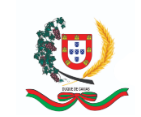 CLUBE SOCIAL CAMPONESES DE PORTUGALCNPJ 29.126.299/0001-07Estrada São Mateus nº 25 Jd. Primavera, DC/RJ                           Tel: 96482-4312,              FUNÇÃONOME COMPLETOOBSERVAÇÃOPresidente AdministrativoVice-Presidente AdministrativoDiretor de SecretariaDiretor TesoureiroDiretor de Patrimônio